RIETAVO SAVIVALDYBĖS ADMINISTRACIJOSVIETOS ŪKIO SKYRIUSAIŠKINAMASIS RAŠTAS PRIE SPRENDIMO ,,DĖL RIETAVO SAVIVALDYBĖS APLINKOS APSAUGOS RĖMIMO SPECIALIOSIOS PROGRAMOS 2016 METŲ SĄMATOS PAKEITIMO“ PROJEKTO2016-06-13Rietavas	1. Sprendimo projekto esmė.Sprendimo projektu siūloma pakeisti Rietavo savivaldybės tarybos 2016 metų vasario 18 d. sprendimu Nr. T1-22 patvirtintą Rietavo savivaldybės aplinkos apsaugos rėmimo specialiosios programos 2016 metų sąmatą (2,5 tūkst. Eur sumažinti lėšas Rietavo savivaldybės administracijos išlaidų eilutėje „Ekstremalių situacijų valdymas“ ir įrašyti naują išlaidų eilutę „Rietavo miesto konteinerių aikštelių vietų išdėstymo schemos parengimo paslaugų pirkimas“, skiriant 2,5 tūkst. Eur).	2015 m. balandžio 30 d. Rietavo savivaldybės taryba priėmė sprendimą Nr. T1-13, kuriuo patvirtintas Rietavo savivaldybės 2014–2020 metų atliekų tvarkymo planas (toliau – planas).  Plano priemonių plane (29 lentelė) numatyta parengti Rietavo savivaldybės konteinerių išdėstymo schemą. Schema reikalinga projektui „Komunalinių atliekų tvarkymo infrastruktūros plėtra Telšių regione“ vykdyti.	2. Kuo vadovaujantis parengtas sprendimo projektas.	Sprendimo projektas parengtas vadovaujantis Lietuvos Respublikos vietos savivaldos įstatymo 16 straipsnio 2 dalies 17 punktu, 18 straipsnio 1 dalimi, Lietuvos Respublikos savivaldybių aplinkos apsaugos rėmimo specialiosios programos įstatymo 2 straipsnio 3 dalimi, Rietavo savivaldybės tarybos 2015 m. balandžio 30 d. sprendimu Nr. T1-13 patvirtintu Rietavo savivaldybės 2014–2020 metų atliekų tvarkymo planu ir atsižvelgiant į Aplinkos ministerijos 2013-10-29 raštą Nr. (9-1)-D8-9185 „Dėl Savivaldybių aplinkos apsaugos rėmimo specialiosios programos lėšomis finansuojamų priemonių“.	3. Tikslai ir uždaviniai.	Pakeisti Rietavo savivaldybės aplinkos apsaugos rėmimo specialiosios programos 2016 metų sąmatą.	4. Laukiami rezultatai.	Patvirtinta pakeista sąmata, pagal kurią bus galima finansuoti Rietavo miesto konteinerių aikštelių vietų išdėstymo schemos parengimą.  	5. Kas inicijavo sprendimo projekto rengimą.	Savivaldybės administracijos Vietos ūkio skyrius.	6. Sprendimo projekto rengimo metu gauti specialistų vertinimai.	Sprendimo projekto rengimo metu neigiamų specialistų vertinimų negauta.	7. Galimos teigiamos ar neigiamos sprendimo priėmimo pasekmės.	Priėmimo sprendimo teigiamos pasekmės – aplinkos kokybės gerinimas.	8. Lėšų poreikis sprendimo įgyvendinimui.	Sprendimo įgyvendinimui reikia 2,5 tūkst. Eur.	9. Antikorupcinis vertinimas.	Šis sprendimas antikorupciniu požiūriu nevertinamas.Vietos ūkio skyriaus specialistė (ekologė)                  			Vesta Andrijauskienė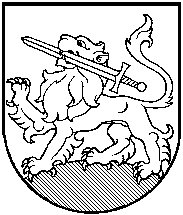 